Муниципальное общеобразовательное учреждениеПоречская средняя общеобразовательная школа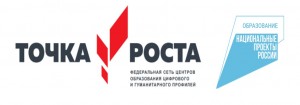 Рабочая программа курсавнеурочной деятельности«Основы растенееводства и цветоводства»Для обучающихся 7 класса2023-2024 учебный годВ основу программы положена идея изучения комнатных растений, особенностей выращивания и их разведения.Программа рассчитана на учебный год и включает в себя 34 занятия. Частота и длительность проведения: 1 раз в неделю.Результаты освоения  курса внеурочной деятельностиЛичностные результаты1.Воспитание патриотизма, чувства гордости за свою Родину, российский народ и историю России.2.Формирование целостного, социально-ориентированного взгляда на мир в его органичном единстве и разнообразии природы, народов, культур и религий.3. Формирование уважительного отношения к иному мнению, истории и культуре других народов.4. Принятие и освоение социальной роли обучающегося, развитие мотивов учебной деятельности и формирование личностного смысла учения.5. Развитие самостоятельности и личной ответственности за свои поступки, в том числе в информационной деятельности, на основе представлений о нравственных нормах, социальной справедливости и свободе.6.Формирование эстетических потребностей, ценностей и чувств.7. Развитие навыков сотрудничества со взрослыми и сверстниками в разных ситуациях, умений не создавать конфликтов и находить выходы из спорных ситуаций1.8. Формирование установки на безопасный и здоровый образ жизни.Метапредметные результаты.1. Овладение способностью принимать и реализовывать цели и задачи учебной деятельности, приёмами поиска средств для её осуществления.2. Освоение способов решения проблем творческого и поискового характера.3. Формирование умения планировать, контролировать и оценивать учебные действия в соответствии с поставленной задачей и условиями её реализации, определять наиболее эффективные способы достижения результата.4. Использование знаково-символических средств представления информации для создания моделей изучаемых объектов и процессов, схем решения учебных и практических задач.5. Использование различных способов поиска, сбора, обработки, анализа, организации, передачи и интерпретации информации в соответствии с коммуникативными и познавательными задачами и технологиями учебного предмета.6. Овладение навыками смыслового чтения текстов различных стилей и жанров в соответствии с целями и задачами, осознанно строить речевое высказывание в соответствии с задачами коммуникации и составлять тексты в устной и письменной формах.7. Овладение логическими действиями сравнения, анализа, синтеза, обобщения, классификации по родовым признакам, установления аналогий и причинно-следственных связей, построение рассуждений, отнесения к известным понятиям.8. Готовность слушать собеседника и вести диалог, признать возможность существования различных точек зрения и права каждого иметь свою, излагать своё мнение и аргументировать свою точку зрения и оценку событий.9.Овладение базовыми предметными и межпредметными понятиями, отражающими существенные связи и отношения между объектами и процессами.Предметные результаты1. Получение первоначальных представлений о созидательном и нравственном значении труда в жизни человека и общества, о мире профессий и важности правильного выбора профессии.2. Формирование первоначальных представлений о материальной культуре как продукте предметно-преобразующей деятельности человека.Содержание  курсаЦель: Создание условий для раскрытия творческой активности и интересов воспитанников, через вовлечение их в исследовательскую деятельность, способствующую формированию экологических знаний в области комнатного цветоводства.На занятиях создаются условия для реализации потребности в поисковой активности. Ребенок учится планировать и проводить эксперимент, начиная с выбора темы, умения выдвигать гипотезу, сбора информации, создания плана и условий проведения опыта. В процессе практической работы ребята сами приходят к выводам и обобщениям. Важно подводить детей к логическому завершению эксперимента, создания презентаций, рефератов, отчетов. Воспитанник должен научиться пользоваться компьютером, диапроектором, фотоаппаратом.Темы эксперимента предложены детям с учетом их возрастных, индивидуальных особенностей, учитывая наклонности, интерес.На занятиях дети будут учиться ставить проблемные вопросы и находить их решения, проявляя при этом творческие способности, умение аналитически мыслить. Уделено много времени на исследовательскую работу: выращиванию комнатных растений в перевернутом виде, созданию флорариума, огорода на подоконнике, влияние классической музыки (Баха) на рост растений, изобретению мини – садика. Важно, чтобы дети попробовали свои силы в регулировании условий, необходимых для роста и развития растений. Приобретенные знания самостоятельным путем имеют огромную познавательную ценность, способствуют развитию всех мыслительных процессов и удерживаются надолго. В процессе исследовательской деятельности формируются такие важные качества у ребенка как любознательность, ответственность, терпение, умение доводить начатое дело до конца.Практическая работа на занятии формирует знания и умения, которые дети будут использовать в повседневной жизни, украшая свою комнату любимыми растениями, смогут дать практический совет о содержании растений и их полезных, лечебных свойствах.По окончании курса программы учащиеся должны знать:1. Название основных комнатных растений, происхождение и родину.2. Индивидуальные условия жизни растения(освещение, температура, влажность).3. Роль растений в жизни человека.4. Эстетическое, лечебное значение комнатных растений.5. Некоторые легенды, сказки о комнатных растениях.6. Способы вегетативного размножения растений.Должны уметь:1. Правильно ухаживать за цветами:поливка, опрыскивание, рыхление почвы, удаление сухих листьев, расстановка цветов в комнате.2. Правильно сажать семена растений.3. Сделать пересадку, перевалку растения.4. Размножать растение вегетативными частями.5. Готовить семена к посеву.6. Наблюдать за ростом и развития растения7. Создавать элементы фитодизайна.Методы, используемые при работе:1. Беседа.2. Рассказ.3. Лекция4. Работа с дополнительной литературой.5. Работа с Ресурс-Интернетом.6. Поисковое наблюдение.7. Эксперимент. Опыт.8. Практическая работа.9. Творческий отчет.Методы обучения- Исследовательский- Проблемного изучения- Частично-поисковойОсновные педагогические технологии- Интерактивный подход- Педагогика сотрудничества- Эвристическое обучение (метод Сократа)- Метод проектовТематический планРАССМОТРЕНОРуководитель МО________________________ -Протокол № 12 от «28» 08   2023 г.СОГЛАСОВАНОЗам. директора по УВР________________________ Наумова Н.А.Протокол № 12 от «28» 08   2023 г.УТВЕРЖДЕНОДиректор________________________ Баженова О.Н.Приказ № 126 от «28» 08   2023 г.Кол-во часовДата проведенияТема (теория)Практическая частьСредстваИгровые технологииОпыты,исследованияТворческая деятельность1Вводное занятие.Правила безопасного поведения.Экскурсия.Анкета «Мои увлечения».Составление дизайнерских эскизов. Обсуждение.2Удивительный мир деревьев.Как появились растения на планете?Подготовкак проекту «Комнатные растения школы».Презентация «10 удивительных деревьев планеты»Фотографирование цветов.В течение недели сбор материала о наших растениях-библиотека, консультация у учителя биологии.322.09Проект-«Комнатные растения  школы».Защита рефератов – обобщение.Предметом исследований являются наши комнатные растения.Оформление. Расстановка растений. Как разместить «зелёных друзей?».Демонстрация презентации.Игра «Найди меня». Сюрпризный момент Найди приз под .Рассматривание, заучивание названий растений.Опыт испарения воды листьямиПродолжение сбора материала.4Классификация комнатных растений. Декоративно-лиственные, красивоцветущие, лианы и ампельные растения, кактусы и суккуленты.Проведение паспортизации растений, уход за цветами.Огород на окне. Наблюдение за мятой, мелиссой –признаки различия и сходства.Дизайн горшков(Работа парами).5Традесканция.История. «Бабьи сплетни».Сколько на земле растений?Проведение паспортизации растений.Уход за растениями.Игра – приветствие «Где ты был?»Релакс.Презентация:«Правила ухода закомн.растением».Постановка опыта. Как превратить традесканцию в подводное растение.Изготовление презентации «Правила ухода за комнатными растениями».6Основные правила ухода за растениями.Уметь определять и различать комнатные растения.Польза от растенийАлоэ. Столетник. История. Целебные свойства.Проведение паспортизации растений.Игра«Я садовником родился…».Работа, со справочной литературой по комнатному цветоводству.Наблюдение за традесканцией.Опыт. Движение растения к свету.(колеус)Фитодизайнерское решение. Оформление уголка «Мы рисуем природу».7Знакомство.Герань-Пеларгония-символ уюта и комфорта.Клюв аиста. Вы сомневались что посадить? Посадите герань.(высадка герани-3 горшка) правила посадки.Черенок.Игра «Выбери меня»Презентация «Герань»«градусник настроения»;Наблюдение.Демонстрация.Опыт.Для чего нужны корни?
Конкурс чтецов, стихи о герани.827.10Создание флорариума композиции «сад за стеклом».Ученый-делает сообщение об истории возникновения, применении.Дизайн+наука.«Исследователь»-рассказывает о способах изготовления.(Дискуссия).Работа по изготовлению флорариума.Игра «Где ты был? Упр. «Сотвори солнце в небе»Гипотеза – благодаря круговороту и обмену веществ в замкнутом пространстве, растение благополучно развивается..Изготовление флорариумов910.11Хлорофитум. История.Полезные качества комнатных растений для человека.Посадка хлорофитумов перевернутом виде.Загадки о цветах.Викторина.Упр.«Животных»«Полюбуемся домашним садиком»Опыт-наблюдение.Куда будут расти корни?Оформление паспортов.1017.11Гардения. Капризная красотка. История. Особенности.Как комнатные растения влияют на нашу жизнь?Способы размножения, верхушечное черенкование.Упр. «Тропинка»«Я загадал цветок» играНаблюдение, выводы о жизни растений за стекломСоставление кроссвордов.Придумаю свою сказку о любимом цветке.1124.11Изготовление травяничка.Изготовление травяничка.«От какого растения лист». «Угадай по описанию»«Гусеница».Наблюдение за традесканцией, хлорофитумом.Проявление фантазии, смекалки, желания удивить окружающих.1201.12Акция «Я поддерживаю чистоту».Санитарно-гигиеническая оценка рабочего места. Решение экологических задач.Каланхоэ. История. Лечебные свойства.Огород на окне.Посадка лука,петрушки.Приветствие «Карусель хлопков».Упр. «Горячие пожелания».Фасолинка желаний.Поставить фасолины на проращивание.Чере2-3 дняНаблюдение за фасолинками.Что внутри семени?Сюрпризный момент. Встреча с доктором «Айболитом»Инсцениров.1308.12Бегония. Растение - фитонциды,Комнатные цветы для красоты и экологии дома.Посадка в почву фасоли.Посадка луковицы бегонии в почву.Работа со справочной литературой по комнатному цветоводству.Упр. «Сотвори солнце в небе»Опыт.Бегония из треугольничков. Черенкование путем деления листа.Фитодизайнерское решение.Оформление горшков.(Две группы)1415.12Драконовое дерево. Драцена. Легенда. История. Цветок из семечка.Посадка семян драцены. Земля для посадки.Показ слайдов.Наблюдение за листочками бегонии.Уход. Полив.1522.12Кофейное дерево. История. «Похищенное сокровище. Уход. Перспектива. Откуда родом комнатные растения?Посадка семян.       Кофе.Упр. «Сотвори солнце в небе»Наблюдение за растением флорариума.Пантомима.Изобрази комнатное растение. «Дай-ка приготовлю чашку кофе».1612.01Аспидистра – дружная семейка.Работа парами. Создание мини садика.Релакс. Прослушивание шума леса, звук водопада,Упр. «Сотвори солнце в небе»Результат опыта деление листа бегонии на черенкование. Наблюдение за количеством хлорофилла в листьях аспидистры.Чудеса из ненужных вещей.Изготовление поделок.1719.01Сансевьера-доктор с подоконника. История Паспорт.Знаете ли вы растения, листики которых могут давать корни?История о Щучьем хвосте. Какие комнатные растения кажутся вам хрупкими и чувствительными созданиями?Опыт сила набухания семян гороха.Лепка из соленого теста1826.01Какие лечебные свойства комнатных растений вы знаете?Уход за растением.Выводы опыта с горохом. Сила набухания семянКак вы думаете, растения реагируют на слова, речь?1902.02Проект-подготовка «Лекарственные растения  Ярославской области»      «Есть в травах и цветах целительная сила..»Распределение заданий, инструкция. План действийОздоров. минутка «Создай солнышко в себе», «Гора». Игра “Врач и больной”:Опрос работников школы на знание лечебных свойств комнатных растенийРабота в библиотеке. Поиски информации в интернете, Зарисовки. Создание мини-бюллетеня (стенгазета»2009.02Презентация проекта.«Лекарственные растения Ярославской области». Комнатные санитарыЗащита рефератов, просмотр презентации Полезные советы. Обзор анкетирования.Прослушивание птичьих голосов.Наблюдение за всходами драцены. Опыт. Испарение влаги с листьев растений.Сценка«У меня зазвонил телефон…».2116.02Фиттония-растение болотистых лесов Перу. Уход.Продолжать изучать литературу. Составить обобщенную таблицу о растениях- целителях и их использовании.Познавательная викторина Игра «Веточкилисточки». «градусник настроения»;Наблюдение за хлорофитумом в перевернутом виде.2201.03Посадка на рассаду. Перец, петунья, анютины глазки, астра.Действие по инструкции. Правила безопасности.Наблюдение за почвой, за семенами.Сбор загадок, поговорок пословиц о семенах. Работа в библиотеке.2315.03Что внутри у семян? Алоказия-путешественница из тропиков Азии. Цветение. История.Биологическая игра «Узнай растение по семени». Загадки поговорки о семенах.Изготовление цветов при помощи семян тыквы, фасоли. Объемная аппликация.2422.03«Расскажу о Родине моей». Просмотр видеоматериала.Просмотр видеоматериала. Вопрос-ответПесни Визбора.2505.04Гидрогель. Использование во Флорариумах.Флорариум в лампочке.Красота своими руками. Посадка растения в лампочку.Просмотр слайдов.«Найди сходство»Знакомство с ресурс-интернетом.Наблюдение и уход за всходами драцены, кофейного дерева (посадка в конце декабря).ОформлениеДизайн Мини садиков в лампочке2412.04Ядовитое растение. Диффенбахия.От красоты до яда. Преставление.«Недописанный текст».Наблюдение за мини садиком в лампочке.«Сказка о моем любимом растении»2719.04Узумбарская фиалка. История. Знаете ли вы растения, листики которых могут давать корни?Знаете ли вы растения, листики которых могут давать корни?Составление праздничного букета2826.04Научно-исследовательская деятельность. Организация опыта Влияние разной музыки на рост и развитие семян овса.Заложение эксперимента.Цель: в ходе опыта пронаблюдать, какое влияние оказывает разнообразная музыка на развитие растения из семени.Гипотеза:  растения слышат звуки и реагируют на музыку.Проектно-исследовательская деятельность.2903.05Знакомство с творчеством И.С.Баха. Органная музыка. Рассказ педагога.     Как вырастить ананас дома.Посадка листа фиалки. Подготовка почвы, рыхление полив. Посадка верхушки ананаса.Прослушивание музыки Баха.Наблюдение за семенами овса. Наблюдение за листовым черенком фиалки, узнать корешок.Прослушивание музыки И.С.Баха.3010.05Переход к активному периоду жизнедеятельности растений. Активный полив и подкормка растений. Купание влаголюбивых.Пересадка сильно выросших растений, деление материнского растения на дочерние (вегетативное размножение).Наблюдение за количеством проросших семян. Предварительные выводы.3117.05Работа по сохранению и обогащению коллекций комнатных растений. Карта мира на окне. (см. Верзилин)Посадка, пересадка– перевалка комнатных растений.Упр. «Сотвори солнце в небе»Наблюдение за движением стебельков овса к звучащей музыке.3224.05Защита проекта. «Влияние разнообразной музыки на рост и развитие семян овса»Ученый- «опыты ученых влияние музыки на рост растения». Исследователь – расскажет о итогах нашего эксперимента. (метод аквариум).Подведение итога эксперимента с семенами овса. Всходы овса на корм птицам.3324.05Подготовка к конференции по программе.Изготовление декорации.Работа в библиотеке, в компьютерном классе, оформление рефератов.3531.05Конференция «Я–исследователь».Рефераты, презентации, демонстрация, выставка, театрализация.3631.05Высадка цветочных растений на клумбы.Работа на пришкольном участке.